PSHE Pupil Survey May 22statements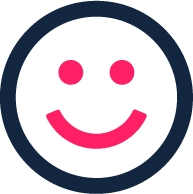 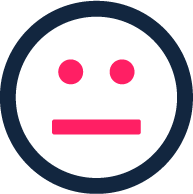 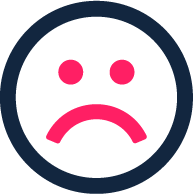 I like learning at my schoolI enjoy my PSHE lessonsPSHE lessons are really importantI understand what I’m taught in my PSHE lessonsMy teacher sets me challenging tasksMy teachers tell me how to make my work betterTeachers help me when I’m stuckI make good progressI know what my next targets are and what I have to do to achieve themMy school expects me to work hardQUESTIONANSWERANSWERANSWERDo you feel safe around school? What could we do to make you feel safer? YesNothing to make me feel saferYesNothing to make me feel saferYesNothing to make me feel saferDo you have a positive mental attitude? Please explain your answer. What things could/do you do to make sure you keep good mental health? Yes, because when I come in to school I always have a smile on my facePlay with my friendsI go to swimming and football to keep activeYes, because when I come in to school I always have a smile on my facePlay with my friendsI go to swimming and football to keep activeYes, because when I come in to school I always have a smile on my facePlay with my friendsI go to swimming and football to keep activeWhat is the behaviour around school like? What is the behaviour like in your class? How is poor behaviour dealt with in school? A friend used to be mean but now he has stopped because he has been to Mrs Leyland and Miss Leyland told him to stop and he had a consequenceGood behaviour in schoolWe use dojos and consequence cards- yellow and red cardsA friend used to be mean but now he has stopped because he has been to Mrs Leyland and Miss Leyland told him to stop and he had a consequenceGood behaviour in schoolWe use dojos and consequence cards- yellow and red cardsA friend used to be mean but now he has stopped because he has been to Mrs Leyland and Miss Leyland told him to stop and he had a consequenceGood behaviour in schoolWe use dojos and consequence cards- yellow and red cardsDo you enjoy worship? What is worship like in your class? How do youfeel worship could be improved in school? YesCircle in class and have a golden box and see who gets a value dojoWe watch videos about valuesBible storiesI don’t knowYesCircle in class and have a golden box and see who gets a value dojoWe watch videos about valuesBible storiesI don’t knowYesCircle in class and have a golden box and see who gets a value dojoWe watch videos about valuesBible storiesI don’t knowWhat is Picture News? How often do you complete Picture News? What have you found useful about Picture News? Send pictures online and people look at itNot oftenNewsSend pictures online and people look at itNot oftenNewsSend pictures online and people look at itNot oftenNewsWhat are British Values? Where can you see the British Values around school? Can you tell me a time when you have discussed the British Values? I don’t knowIn assembly and in the hall on the wallNoI don’t knowIn assembly and in the hall on the wallNoI don’t knowIn assembly and in the hall on the wallNoWhat values do we live by as a school? Can you tell me 1 and explain how it is lived out in our school? Jesus- Christian values. Respectful- include people and listen to other people’s ideas. Jesus- Christian values. Respectful- include people and listen to other people’s ideas. Jesus- Christian values. Respectful- include people and listen to other people’s ideas. 